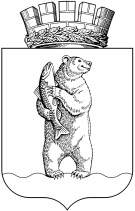 Администрациягородского округа Анадырь                ПРОЕКТПОСТАНОВЛЕНИЕОт 12.12.2018		      	                                                                             № 866Об утверждении Порядка взаимодействия Администрации городского округа Анадырь, муниципальных учреждений с организаторами добровольческой (волонтерской) деятельности, добровольческими (волонтерскими) организациями	На основании п. 25 ст. 15 Федерального закона от 06.10.2003 № 131-ФЗ «Об общих принципах организации местного самоуправления в Российской Федерации», ст. 17.3 Федерального закона от 11.08.1995 № 135-ФЗ «О благотворительной деятельности и добровольчестве (волонтерстве)», руководствуясь Уставом городского округа Анадырь,ПОСТАНОВЛЯЮ:1. Утвердить прилагаемый Порядок взаимодействия Администрации городского округа Анадырь, муниципальных учреждений с организаторами добровольческой (волонтерской) деятельности, добровольческими (волонтерскими) организациями.2. Управлению по социальной политике Администрации городского округа Анадырь (Белашова Е.С.) довести настоящее постановление до сведения подведомственных муниципальных учреждений.3. Опубликовать настоящее постановление в газете «Крайний Север» и разместить на официальном информационно-правовом ресурсе городского округа Анадырь www.NovomariiNsk.ru в сети Интернет.4. Настоящее постановление вступает в силу со дня его официального опубликования.Глава Администрации                                                                            И.В. ДавиденкоПодготовила:                                                                                  Н.С. СапачСогласовано:	Н.А. Гончаров	Ю.И. Тюнягина 	Р.Г. Иванцов	Е.С. БелашоваРазослано: дело - 1, юр. отдел - 1, УпОиАПВ - 1, УФЭиИО - 1, УПиСХ – 1,  ИПС Консультант – 1, ИПС Гарант – 1, Правительство ЧАО – 1 / 10УтвержденПостановлением Администрациигородского округа Анадырьот _____________ № ___________Порядоквзаимодействия Администрации городского округа Анадырь, муниципальных учреждений с организаторами добровольческой (волонтерской) деятельности, добровольческими (волонтерскими) организациями1. Общие положения1.	Настоящий Порядок взаимодействия Администрации городского округа Анадырь, муниципальных учреждений с организаторами добровольческой (волонтерской) деятельности, добровольческими (волонтерскими) организациями (далее - Порядок) разработан в соответствии с положениями Гражданского кодекса Российской Федерации, Федерального закона от 06.10.2003 № 131-ФЗ «Об общих принципах организации местного самоуправления в Российской Федерации», ст. 17.3 Федерального закона от 11.08.1995 № 135-ФЗ «О благотворительной деятельности и добровольчестве (волонтерстве)».2.	Настоящий Порядок устанавливает основы правового регулирования, развитие и распространение добровольческой (волонтерской) деятельности добровольческими (волонтерскими) организациями на территории городского округа Анадырь и определяет возможные варианты ее поддержки органами местного самоуправления.3.	Основными целями взаимодействия являются:-	развитие и распространение благотворительной и добровольческой (волонтерской) деятельности в городском округе Анадырь в целях, установленных пунктом 1 статьи 2 Федерального закона № 135-ФЗ;-	популяризация благотворительной деятельности, создание условий для активизации гражданских инициатив, развития гражданского общества в городском округе Анадырь.4.	Задачи взаимодействия:-	обеспечение эффективного партнерского взаимодействия учреждения и организатора добровольческой деятельности в сфере развития добровольческой (волонтерской) деятельности в городском округе Анадырь.5.	Волонтерская деятельность осуществляется на основе следующих принципов:-	безвозмездность;-	добросовестность (волонтер, взявший на себя обязательство выполнить ту или иную работу, должен довести ее до конца);-	законность (деятельность волонтера не должна противоречить законодательству Российской Федерации);-	взаимное уважение и партнерство.6.	Волонтерская деятельность имеет следующие формы: разовые мероприятия и акции, проекты и гранты, целевые программы, лагеря, благотворительные сезоны, осуществление благотворительной помощи на постоянной основе.2. Порядок взаимодействия1.	Администрация городского округа Анадырь, муниципальные учреждения вправе инициировать взаимодействие с организаторами добровольческой (волонтерской) деятельности посредством заключения соглашения.2.	Добровольческие (волонтерские) организации вправе заключать с органами местного самоуправления и муниципальными учреждениями соглашения о совместной деятельности.Соглашение о совместной деятельности учреждения и организатора добровольческой деятельности с учетом специфики осуществляемой добровольческой деятельности должно предусматривать:-	предмет и цели совместной деятельности;-	права и обязанности сторон, установленные действующим законодательством;-	заключительные положения.3.	С целью обеспечения взаимодействия организаторы добровольческой (волонтерской) деятельности готовят письменное предложение по осуществлению добровольческой деятельности.4.	Письменное предложение по осуществлению добровольческой (волонтерской) деятельности должно включать:-	фамилию имя, отчество (при наличии) и контакты его руководства и (или) представителей;-	сведения о государственной регистрации (для юридических лиц);-	адрес официального сайта в информационно-телекоммуникационной сети Интернет;-	перечень предлагаемых к осуществлению им видов деятельности с их описанием.5.	Срок рассмотрения учреждением указанного предложения организатора добровольческой (волонтерской) деятельности не может превышать 20 рабочих дней со дня регистрации предложения.6.	Результатом рассмотрения учреждением письменного предложения организатора добровольческой (волонтерской) деятельности является решение об одобрении, оформляемое в виде распоряжения Администрации городского округа Анадырь или приказа учреждения (организации), к которому прилагается проект соглашения о совместной деятельности, либо мотивированный отказ от предложения, оформленный письмом учреждения.7.	Указанное в п. 6 решение или письменный отказ направляется в адрес организатора добровольческой (волонтерской) деятельности в течение одного рабочего дня со дня подписания, в том числе посредством электронной почты.8.	Соглашение о совместной деятельности заключается в срок не позднее 14 рабочих дней с даты одобрения предложения по осуществлению добровольческой деятельности.9.	В случае возникновения разногласий между муниципальным учреждением и добровольческой (волонтерской) организацией, возникающих в процессе согласования соглашения о совместной деятельности, организатор добровольческой (волонтерской) организации или учреждение вправе обратиться в органы местного самоуправления.10.	Разногласия рассматриваются при участии обеих сторон и в случае необходимости с привлечением представителей Общественного совета при органе местного самоуправления и иных совещательных органов, созданных на муниципальном уровне.3. Права и обязанности организатора добровольческой(волонтерской) деятельности1.	Организатор добровольческой (волонтерской) деятельности имеет право:-	получать всю необходимую информацию, оборудование, а также материальные средства для выполнения поставленных перед ним задач при наличии такой возможности у второй стороны;-	вносить предложения при обсуждении форм и методов осуществления волонтерской деятельности;-	на получение дополнительных знаний, необходимых волонтеру для выполнения возложенных на него задач;-	в случае отклонения учреждением предложения об осуществлении добровольческой деятельности на аналогичное обращение с предложением об осуществлении добровольческой деятельности в орган местного самоуправления, являющийся организатором (учредителем) учреждения;-	отказаться от выполнения задания (с объяснением уважительной причины).2.	Организатор добровольческой (волонтерской) деятельности обязан:-	представлять учреждению список привлеченных добровольцев с указанием их фамилий, имен, отчеств (при наличии), при необходимости - иных данных (по соглашению сторон), в том числе о наличии особых профессиональных навыков;-	информировать добровольцев о рисках, связанных с осуществлением добровольческой деятельности (в случае наличия таких рисков), определяемых с учетом требований, устанавливаемых уполномоченным федеральным органом исполнительной власти, и об определении порядка ознакомления добровольцев с техникой безопасности;-	информировать добровольцев о необходимости уведомления о перенесенных и выявленных инфекционных заболеваниях, препятствующих осуществлению ими добровольческой деятельности;-	четко и добросовестно выполнять порученную ему работу;- знать, уважать и следовать принципам волонтерской деятельности;-	беречь материальные ресурсы, предоставленные учреждением для выполнения волонтерской деятельности, содержать предоставленные учреждением помещения, места для хранения, технические средства, оборудование в надлежащем санитарно-гигиеническом и техническом состоянии;-	уведомить учреждение о своем желании прекратить волонтерскую деятельность;-	назначить уполномоченного представителя и в письменном обращении проинформировать об этом учреждение;-	обеспечить соблюдение требований в отношении конфиденциальной и персональной информации, ставшей известной в результате исполнения соглашения, в соответствии с законодательством Российской Федерации;-	обеспечить соблюдение правовых норм, регламентирующих работу учреждения, в том числе правил внутреннего распорядка учреждения;-	согласовывать с учреждением мероприятия, запланированные к реализации на его территории, план проведения запланированных мероприятий;-	представлять учреждению отчеты о выполненных работах и об итогах проведения мероприятий;-	обеспечивать возмещение вреда жизни и здоровью, понесенного добровольцем при осуществлении им добровольческой деятельности.4. Права и обязанности учреждений1.	Учреждения при взаимодействии с организаторами добровольческой (волонтерской) деятельности имеют право:-	получать от организатора добровольческой (волонтерской) деятельности отчет за проделанную работу;-	требовать уважительного отношения к персоналу и имуществу;-	отказаться от услуг добровольческой (волонтерской) помощи при невыполнении или некачественном выполнении им порученной работы, нарушении дисциплины, некорректном поведении;-	создать волонтеру при наличии возможности все необходимые ему условия труда, в том числе в форме предоставления питания, форменной и специальной одежды, оборудования, средств индивидуальной защиты, помещения во временное пользование, оплаты проезда до места назначения и обратно, уплаты страховых взносов на добровольное медицинское страхование добровольца либо на страхование его жизни и здоровья или в форме возмещения понесенных организатором добровольческой деятельности или добровольцем расходов на приобретение указанных товаров или услуг.2.	Учреждения при взаимодействии с организаторами добровольческой (волонтерской) деятельности обязаны:-	назначить сотрудника, ответственного за взаимодействие с добровольцами и представителями организатора добровольческой деятельности;-	рассмотреть возможность включения представителя организатора добровольческой деятельности в состав попечительского совета учреждения или иного совещательного органа, исполняющего функции попечительного совета в установленном порядке;-	информировать в письменной форме до заключения соглашения о сотрудничестве организатора добровольческой (волонтерской) деятельности об ограничениях и рисках, связанных с осуществлением добровольческой (волонтерской) деятельности, правовых нормах, регламентирующих работу учреждения, о необходимых режимных требованиях и о других правилах, соблюдение которых требуется, организатора добровольческой (волонтерской) деятельности, а также своевременно уведомлять его об изменениях этих норм и правил;-	не допускать к осуществлению добровольческой деятельности добровольцев, имеющих признаки острых инфекционных заболеваний или алкогольного (наркотического) опьянения или не имеющих определенного уровня квалификации для исполнения обязанностей (в случае необходимости такой квалификации);-	не допускать к осуществлению добровольческой деятельности при взаимодействии с несовершеннолетними добровольцев, имеющих или имевших судимость, а равно подвергавшихся уголовному преследованию (за исключением лиц, уголовное преследование в отношении которых прекращено по реабилитирующим основаниям) за преступления, указанные в абзацах 2, 3 и 4 части 2 статьи 331 Трудового кодекса Российской Федерации, за исключением случаев, предусмотренных частью 3 статьи 351.1 Трудового кодекса Российской Федерации;-	разъяснять волонтеру его права и обязанности;-	обеспечить безопасность волонтера (провести инструктаж по технике безопасности);-	предоставить волонтеру необходимую для выполнения им работы информацию о деятельности учреждения;-	разрешать конфликтные ситуации, возникающие в процессе волонтерской деятельности.5. Заключительные положения1.	Организаторы добровольческой (волонтерской) деятельности и учреждения обязаны своевременно информировать друг друга о проблемах и затруднениях, возникающих при исполнении заключенного между ними соглашения, а также совместно обсуждать и оценивать результаты деятельности организатора добровольческой деятельности.2.	Условия вступления в силу, продления, расторжения, порядок разрешения споров, в том числе с привлечением при необходимости федерального органа исполнительной власти, органа исполнительной власти Чукотского автономного округа, органа местного самоуправления, являющегося организатором (учредителем) учреждения, определяются соглашением о совместной деятельности.3.	Органы местного самоуправления осуществляют поддержку добровольческой (волонтерской) деятельности в формах, предусмотренных Федеральным законом от 11.08.1995 № 135-ФЗ и другими нормативными правовыми актами Российской Федерации.